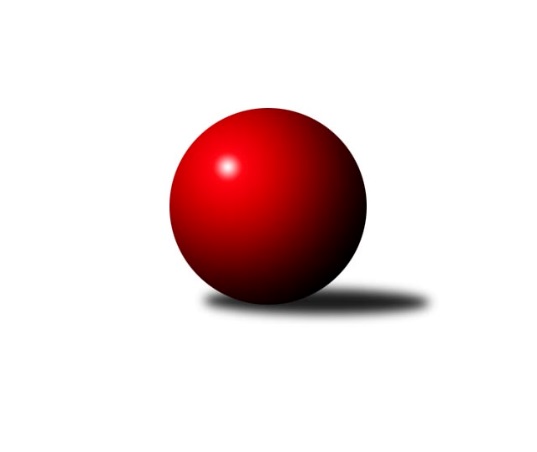 Č.2Ročník 2020/2021	19.9.2020Nejlepšího výkonu v tomto kole: 2502 dosáhlo družstvo: Kuželky Aš BKrajský přebor KV 2020/2021Výsledky 2. kolaSouhrnný přehled výsledků:Sokol Teplá	- TJ Jáchymov B	12:4	2450:2400		19.9.TJ Lomnice B	- TJ Lomnice D	11:5	2490:2464		19.9.Kuželky Aš C	- SKK K.Vary B 	10:6	2488:2476		19.9.Slovan KV C	- Kuželky Aš B	2:14	2408:2502		19.9.TJ Lomnice C	- Loko Cheb C	10:6	2402:2325		19.9.Tabulka družstev:	1.	Kuželky Aš B	2	1	1	0	22 : 10 	 	 2548	3	2.	Kuželky Aš C	2	1	1	0	18 : 14 	 	 2523	3	3.	Sokol Teplá	1	1	0	0	12 : 4 	 	 2450	2	4.	TJ Lomnice B	2	1	0	1	17 : 15 	 	 2475	2	5.	TJ Lomnice D	2	1	0	1	17 : 15 	 	 2430	2	6.	SKK K.Vary B	2	1	0	1	16 : 16 	 	 2535	2	7.	Loko Cheb C	2	1	0	1	16 : 16 	 	 2456	2	8.	TJ Lomnice C	2	1	0	1	16 : 16 	 	 2455	2	9.	TJ Jáchymov B	2	1	0	1	14 : 18 	 	 2439	2	10.	TJ Šabina	1	0	0	1	6 : 10 	 	 2557	0	11.	Slovan KV C	2	0	0	2	6 : 26 	 	 2343	0Podrobné výsledky kola:	 Sokol Teplá	2450	12:4	2400	TJ Jáchymov B	Luboš Axamský	 	 217 	 217 		434 	 2:0 	 359 	 	182 	 177		Vlastimil Čegan	Miroslava Poláčková	 	 221 	 204 		425 	 0:2 	 431 	 	222 	 209		Stanislav Pelc	Miroslava Boková	 	 197 	 233 		430 	 2:0 	 378 	 	174 	 204		Ladislav Martínek	Jana Lukášková	 	 160 	 156 		316 	 0:2 	 405 	 	203 	 202		Vladimír Lukeš	Jiří Velek	 	 217 	 202 		419 	 2:0 	 418 	 	213 	 205		Vladimír Maxa	Miroslav Pešťák	 	 204 	 222 		426 	 2:0 	 409 	 	216 	 193		Jiří Šedarozhodčí: Luboš AxamskýNejlepší výkon utkání: 434 - Luboš Axamský	 TJ Lomnice B	2490	11:5	2464	TJ Lomnice D	Pavel Přerost	 	 189 	 214 		403 	 0:2 	 431 	 	230 	 201		Kateřina Klierová	Rudolf Štěpanovský	 	 214 	 214 		428 	 2:0 	 418 	 	206 	 212		Radek Plechatý	Lucie Vajdíková	 	 199 	 219 		418 	 2:0 	 352 	 	169 	 183		Josef Zvěřina	Tereza Štursová	 	 192 	 206 		398 	 1:1 	 398 	 	196 	 202		Daniel Furch	Zuzana Kožíšková	 	 216 	 200 		416 	 0:2 	 441 	 	217 	 224		Hanuš Slavík	Hubert Guba	 	 216 	 211 		427 	 2:0 	 424 	 	212 	 212		Michaela Heidlerovározhodčí: Jiří GubaNejlepší výkon utkání: 441 - Hanuš Slavík	 Kuželky Aš C	2488	10:6	2476	SKK K.Vary B 	Ivona Mašková	 	 203 	 206 		409 	 0:2 	 413 	 	215 	 198		Vítězslav Vodehnal	Vladimír Veselý ml.	 	 210 	 207 		417 	 0:2 	 441 	 	230 	 211		Blanka Pešková	Petra Bránická	 	 228 	 194 		422 	 2:0 	 402 	 	192 	 210		Pavel Pazdera	Jitka Laudátová	 	 215 	 221 		436 	 2:0 	 401 	 	198 	 203		Ladislav Urban	Ota Maršát ml.	 	 218 	 218 		436 	 2:0 	 417 	 	222 	 195		Václav Zeman	Václav Mašek *1	 	 180 	 188 		368 	 0:2 	 402 	 	200 	 202		Jiří Gabriškorozhodčí: Václav Mašekstřídání: *1 od 38. hodu Ota LaudátNejlepší výkon utkání: 441 - Blanka Pešková	 Slovan KV C	2408	2:14	2502	Kuželky Aš B	Jaroslava Chlupová	 	 172 	 211 		383 	 0:2 	 413 	 	201 	 212		Václav Veselý *1	Jiří Šafr *2	 	 179 	 194 		373 	 0:2 	 405 	 	201 	 204		Jaroslav Solín	Luděk Stříž	 	 218 	 228 		446 	 2:0 	 435 	 	225 	 210		Václav Pilař	Robert Žalud	 	 188 	 197 		385 	 0:2 	 420 	 	201 	 219		Vladislav Urban	Martina Sobotková	 	 214 	 204 		418 	 0:2 	 424 	 	203 	 221		Martina Pospíšilová	Miroslav Handšuh	 	 193 	 210 		403 	 0:2 	 405 	 	196 	 209		Luděk Kratochvílrozhodčí: Zdeňka Zmeškalovástřídání: *1 od 51. hodu Dagmar Jedličková, *2 od 43. hodu Pavlína StašováNejlepší výkon utkání: 446 - Luděk Stříž	 TJ Lomnice C	2402	10:6	2325	Loko Cheb C	Xenie Sekáčová	 	 194 	 205 		399 	 0:2 	 406 	 	199 	 207		Michal Hric	Petr Janda	 	 211 	 191 		402 	 2:0 	 367 	 	177 	 190		Vladimír Krýsl	Růžena Kovačíková	 	 193 	 205 		398 	 2:0 	 329 	 	167 	 162		Ivan Rambousek	Petr Lidmila	 	 208 	 198 		406 	 2:0 	 377 	 	181 	 196		Jana Hamrová	Lubomír Hromada	 	 196 	 208 		404 	 0:2 	 448 	 	231 	 217		Jiří Nováček	Přemysl Krůta	 	 213 	 180 		393 	 0:2 	 398 	 	199 	 199		Eva Nováčkovározhodčí: Lubomír HromadaNejlepší výkon utkání: 448 - Jiří NováčekPořadí jednotlivců:	jméno hráče	družstvo	celkem	plné	dorážka	chyby	poměr kuž.	Maximum	1.	Jiří Nováček 	Loko Cheb C	471.00	320.0	151.0	4.0	2/2	(494)	2.	Martina Pospíšilová 	Kuželky Aš B	452.50	302.0	150.5	4.0	2/2	(481)	3.	Jiří Beneš  ml.	TJ Šabina 	449.00	282.0	167.0	2.0	1/1	(449)	4.	Jitka Laudátová 	Kuželky Aš C	436.00	286.0	150.0	7.0	1/1	(436)	5.	Michaela Heidlerová 	TJ Lomnice D	435.50	295.0	140.5	5.0	1/1	(447)	6.	František Seidl 	TJ Šabina 	435.00	283.0	152.0	5.0	1/1	(435)	7.	Luboš Axamský 	Sokol Teplá	434.00	292.0	142.0	4.0	1/1	(434)	8.	Vladislav Urban 	Kuželky Aš B	434.00	303.5	130.5	7.0	2/2	(448)	9.	Jaromír Černý 	TJ Šabina 	434.00	313.0	121.0	13.0	1/1	(434)	10.	Václav Zeman 	SKK K.Vary B 	433.50	308.0	125.5	6.0	2/2	(450)	11.	Petra Bránická 	Kuželky Aš C	431.50	292.5	139.0	7.0	1/1	(441)	12.	Kateřina Klierová 	TJ Lomnice D	431.00	297.5	133.5	7.0	1/1	(431)	13.	Ivona Mašková 	Kuželky Aš C	430.50	297.5	133.0	6.5	1/1	(452)	14.	Miroslava Boková 	Sokol Teplá	430.00	306.0	124.0	7.0	1/1	(430)	15.	Luděk Kratochvíl 	Kuželky Aš B	429.00	294.5	134.5	7.0	2/2	(453)	16.	Tomáš Seidl 	TJ Šabina 	429.00	309.0	120.0	4.0	1/1	(429)	17.	Michal Hric 	Loko Cheb C	427.50	300.5	127.0	3.5	2/2	(449)	18.	Ota Maršát  ml.	Kuželky Aš C	427.00	295.0	132.0	10.0	1/1	(436)	19.	Blanka Pešková 	SKK K.Vary B 	427.00	310.0	117.0	8.5	2/2	(441)	20.	Miroslav Pešťák 	Sokol Teplá	426.00	292.0	134.0	3.0	1/1	(426)	21.	Petr Lidmila 	TJ Lomnice C	425.00	289.0	136.0	6.5	2/2	(444)	22.	Miroslava Poláčková 	Sokol Teplá	425.00	295.0	130.0	3.0	1/1	(425)	23.	Zuzana Kožíšková 	TJ Lomnice B	423.50	296.0	127.5	6.0	2/2	(431)	24.	Václav Mašek 	Kuželky Aš C	423.00	271.0	152.0	5.0	1/1	(423)	25.	Václav Pilař 	Kuželky Aš B	422.00	288.5	133.5	7.5	2/2	(435)	26.	Hanuš Slavík 	TJ Lomnice D	419.50	283.5	136.0	7.0	1/1	(441)	27.	Hubert Guba 	TJ Lomnice B	419.00	272.0	147.0	1.5	2/2	(427)	28.	Jiří Velek 	Sokol Teplá	419.00	280.0	139.0	4.0	1/1	(419)	29.	Marek Zvěřina 	TJ Šabina 	419.00	294.0	125.0	14.0	1/1	(419)	30.	Jiří Šeda 	TJ Jáchymov B	417.50	290.5	127.0	6.0	2/2	(426)	31.	Vladimír Lukeš 	TJ Jáchymov B	417.50	293.0	124.5	7.0	2/2	(430)	32.	Stanislav Pelc 	TJ Jáchymov B	417.00	279.5	137.5	6.5	2/2	(431)	33.	Jiří Gabriško 	SKK K.Vary B 	417.00	280.5	136.5	7.0	2/2	(432)	34.	Růžena Kovačíková 	TJ Lomnice C	416.50	289.5	127.0	4.0	2/2	(435)	35.	Ladislav Urban 	SKK K.Vary B 	416.50	309.0	107.5	12.5	2/2	(432)	36.	Vladimír Veselý  ml.	Kuželky Aš C	415.00	295.0	120.0	8.0	1/1	(417)	37.	Vítězslav Vodehnal 	SKK K.Vary B 	414.50	302.5	112.0	11.5	2/2	(416)	38.	Rudolf Štěpanovský 	TJ Lomnice B	413.00	285.5	127.5	4.0	2/2	(428)	39.	Ota Laudát 	Kuželky Aš C	411.00	277.0	134.0	3.0	1/1	(411)	40.	Přemysl Krůta 	TJ Lomnice C	411.00	291.0	120.0	9.0	2/2	(429)	41.	Pavel Přerost 	TJ Lomnice B	408.50	286.0	122.5	6.5	2/2	(414)	42.	Lubomír Hromada 	TJ Lomnice C	407.50	275.5	132.0	7.0	2/2	(411)	43.	Vladimír Maxa 	TJ Jáchymov B	406.50	277.5	129.0	4.0	2/2	(418)	44.	Tereza Štursová 	TJ Lomnice B	405.50	272.5	133.0	6.0	2/2	(413)	45.	Martina Sobotková 	Slovan KV C	398.50	279.5	119.0	11.0	2/2	(418)	46.	Daniel Furch 	TJ Lomnice D	398.00	291.0	107.0	8.0	1/1	(398)	47.	Jana Hamrová 	Loko Cheb C	397.00	286.5	110.5	10.5	2/2	(417)	48.	Vlastimil Čegan 	TJ Jáchymov B	396.00	274.0	122.0	7.5	2/2	(433)	49.	Miroslav Handšuh 	Slovan KV C	395.50	296.0	99.5	12.0	2/2	(403)	50.	Radek Plechatý 	TJ Lomnice D	391.50	273.0	118.5	10.0	1/1	(418)	51.	Pavel Kučera 	TJ Šabina 	391.00	278.0	113.0	10.0	1/1	(391)	52.	Ladislav Martínek 	TJ Jáchymov B	384.00	278.0	106.0	10.0	2/2	(390)	53.	Robert Žalud 	Slovan KV C	384.00	282.0	102.0	8.5	2/2	(385)	54.	Lucie Maněnová 	TJ Lomnice D	383.00	278.0	105.0	14.0	1/1	(383)	55.	Vladimír Krýsl 	Loko Cheb C	380.50	271.5	109.0	10.5	2/2	(394)	56.	Josef Zvěřina 	TJ Lomnice D	362.00	275.5	86.5	19.0	1/1	(372)	57.	Ivan Rambousek 	Loko Cheb C	358.50	272.5	86.0	16.0	2/2	(388)	58.	Jana Lukášková 	Sokol Teplá	316.00	221.0	95.0	13.0	1/1	(316)		Bronislava Hánělová 	SKK K.Vary B 	451.00	298.0	153.0	5.0	1/2	(451)		Luděk Stříž 	Slovan KV C	446.00	315.0	131.0	9.0	1/2	(446)		Josef Chrastil 	Loko Cheb C	444.00	293.0	151.0	5.0	1/2	(444)		Jiří Flejšar 	TJ Lomnice C	426.00	303.0	123.0	6.0	1/2	(426)		Lucie Vajdíková 	TJ Lomnice B	418.00	283.0	135.0	4.0	1/2	(418)		Jiří Šafr 	Slovan KV C	414.00	302.0	112.0	12.0	1/2	(414)		Václav Veselý 	Kuželky Aš B	409.00	294.0	115.0	9.0	1/2	(409)		Jaroslav Solín 	Kuželky Aš B	405.00	293.0	112.0	8.0	1/2	(405)		Petr Janda 	TJ Lomnice C	402.00	273.0	129.0	7.0	1/2	(402)		Pavel Pazdera 	SKK K.Vary B 	402.00	287.0	115.0	10.0	1/2	(402)		Xenie Sekáčová 	TJ Lomnice C	399.00	295.0	104.0	9.0	1/2	(399)		Eva Nováčková 	Loko Cheb C	398.00	275.0	123.0	12.0	1/2	(398)		Dagmar Jedličková 	Kuželky Aš B	393.00	256.0	137.0	6.0	1/2	(393)		Jiří Guba 	TJ Lomnice B	392.00	279.0	113.0	6.0	1/2	(392)		Pavlína Stašová 	Slovan KV C	384.00	270.0	114.0	8.0	1/2	(384)		Jaroslava Chlupová 	Slovan KV C	383.00	275.0	108.0	11.0	1/2	(383)		Filip Maňák 	TJ Lomnice C	362.00	248.0	114.0	10.0	1/2	(362)		Václav Hlaváč  ml.	Slovan KV C	329.00	262.0	67.0	16.0	1/2	(329)Sportovně technické informace:Starty náhradníků:registrační číslo	jméno a příjmení 	datum startu 	družstvo	číslo startu15199	Blanka Pešková	19.09.2020	SKK K.Vary B 	2x10215	Pavel Pazdera	19.09.2020	SKK K.Vary B 	1x9697	Michal Hric	19.09.2020	Loko Cheb C	2x24391	Daniel Furch	19.09.2020	TJ Lomnice D	1x
Hráči dopsaní na soupisku:registrační číslo	jméno a příjmení 	datum startu 	družstvo	26502	Xenie Sekáčová	19.09.2020	TJ Lomnice C	Program dalšího kola:3. kolo26.9.2020	so	9:00	SKK K.Vary B  - Slovan KV C	26.9.2020	so	9:00	TJ Lomnice D - Sokol Teplá				-- volný los -- - TJ Jáchymov B	26.9.2020	so	11:30	Kuželky Aš B - TJ Lomnice B	26.9.2020	so	15:00	Loko Cheb C - Kuželky Aš C	Nejlepší šestka kola - absolutněNejlepší šestka kola - absolutněNejlepší šestka kola - absolutněNejlepší šestka kola - absolutněNejlepší šestka kola - dle průměru kuželenNejlepší šestka kola - dle průměru kuželenNejlepší šestka kola - dle průměru kuželenNejlepší šestka kola - dle průměru kuželenNejlepší šestka kola - dle průměru kuželenPočetJménoNázev týmuVýkonPočetJménoNázev týmuPrůměr (%)Výkon2xJiří NováčekLoko Cheb C4482xJiří NováčekLoko Cheb C113.64481xLuděk StřížSlovan K.Vary C4461xHanuš SlavíkTJ Lomnice D111.824411xBlanka PeškováSKK K.Vary B4412xKateřina KlierováTJ Lomnice D109.294311xHanuš SlavíkTJ Lomnice D4411xRudolf ŠtěpanovskýLomnice B108.534281xOta Maršát ml.Kuželky Aš C4361xHubert GubaLomnice B108.274271xJitka LaudátováKuželky Aš C4362xMichaela HeidlerováTJ Lomnice D107.51424